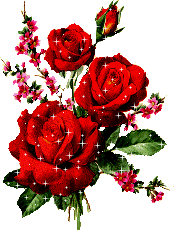 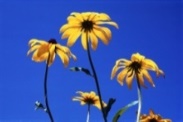 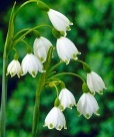 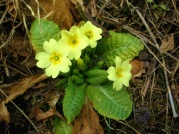 NAPOVEDNIK ZA MAREC 2020DANDEJAVNOSTIRAZREDODDELEKVODJE DEJAVNOSTI/SPREMSTVOP 2. 3.DEL. ČUSTVENEGA OPISMENJEVANJA2. BMAJA M.T 3. 3.S 4. 3.OTROŠKI PARLAMENT OB 10. URIMAJA M.Č 5. 3.SEJA SVETA ZAVODA OB 17. URIOGLED DELAVNICE HARMONIK OB 11.003 UČ. 8.RMARIJA M.P 6. 3.S 7. 3.P 9. 3.ATLETSKI MNOGOBOJROK M., TATJANA P.T 10. 3.OBISK ZOBNE SESTREGOVORILNE URE OB 17. URI1. – 3.6.- 9.RAZREDNIKIS 11. 3.TEHNIŠKI DAN – IZDELKI ZA MAME OBISK ZOBNE SESTRE1., 2., 3.1. – 3.Č 12. 3.NASTOP NA OBČNEM ZBORU DRUŠTVA UPOKOJENCEV V DRAŽENCIH OB 10.30SREČANJE GLED. SKUPIN V SKORBI TEKMOVANJE IZ NEMŠČINE – DRŽAVNO1. – 9.MAJA M. BRANKA G.P 13. 3.PRIREDITEV ŠPORTNIK LETA OBČINE HAJDINA OB 18.00 URIMAJA M.P 16. 3.ZAČETEK PRED. ZDRAVSTVENE VZGOJE DO 24.3.2020, SESTRA MAJA ŠMIGOC		1. – 9.T 17. 3.REVIJA OTROŠKEGA PEVSKEGA ZBORA1. – 4.MAJA M.S 18. 3.Č 19. 3.TEKMOVANJE IZ MATEMATIKE – ŠOLSKOPROSLAVA OB MAT. DNEVU OB 17. URI1.- 9.1. – 5.ANDREJA N. Mojca P., Jožica N., Mojca O.U., Maja M., Metka K.P 20. 3.TEHNIŠKI DAN: - VZORČNO MESTO V VELENJU 6., 7.R.- OBISK CENTRA NOORDUNG, CENTRA VESOLJSKIH TEHNOLOGIJ 8., 9. R.6. – 9.DAMJAN K.S 21. 3.SREČ. NADARJENIH NA OŠ BREG OB 8.00Irena Vo.P 23. 3.T 24. 3. S 25. 3.OBISK BERLINA DO 27. 3. 2020REGIJSKO SREČANJE KOORDINATORJEV ZDRAVIH ŠOL OD 10. DO 14. URE8.,9.TATJANA L., IZTOK M.MARIJA M. IN TIM ZŠČ 26. 3.P 27. 3.PODROČNO TEKMOVANJE IZ  FIZIKE 8.,9.DAMJAN K.P 30. 3.T 31. 3.PRED. RAZ. NALOGE NA PTUJU – TZ SLOIZTOK M., ROK M.